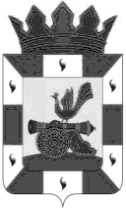 АДМИНИСТРАЦИЯ МУНИЦИПАЛЬНОГО ОБРАЗОВАНИЯ «СМОЛЕНСКИЙ РАЙОН» СМОЛЕНСКОЙ ОБЛАСТИП О С Т А Н О В Л Е Н И Е
от 01.11.2017 № 2281Об утверждении программы комплексногоразвития социальной инфраструктуры Лоинского сельского поселения Смоленского района Смоленской областина 2018-2033 годыНа основании Федерального закона от 29 декабря 2014 года N 456-ФЗ «О внесении изменений в Градостроительный кодекс Российской Федерации и отдельные законодательные акты Российской Федерации» и в соответствии с постановлением Правительства Российской Федерации от 1 октября 2015 года N 1050 «Об утверждении требований к программам комплексного развития социальной инфраструктуры поселений, городских округов» и генеральным планом Лоинского сельского поселения Смоленского района Смоленской области, утвержденным решением Совета депутатов Лоинского сельского поселения Смоленского района Смоленской области от 29 мая 2015 года N 18, АДМИНИСТРАЦИЯ МУНИЦИПАЛЬНОГО ОБРАЗОВАНИЯ «СМОЛЕНСКИЙ РАЙОН» СМОЛЕНСКОЙ ОБЛАСТИ ПОСТАНОВЛЯЕТ:1. Утвердить Программу комплексного развития социальной инфраструктуры Лоинского сельского поселения Смоленского района Смоленской области  на 2018 - 2033 годы (приложение).2. Опубликовать настоящее Постановление в средствах массовой информации.3. Контроль за исполнением настоящего постановления возложить на Главу муниципального образования Лоинского сельского поселения Смоленского района Смоленской области (Лапеченков Н.С.).Глава муниципального образования «Смоленский район» Смоленской области                                               О.Ю. ЯзеваПриложениек постановлениюАдминистрации муниципального образования«Смоленский район» Смоленской областиот 01.11.2017 N 2281ПРОГРАММАКОМПЛЕКСНОГО РАЗВИТИЯ СОЦИАЛЬНОЙ ИНФРАСТРУКТУРЫЛОИНСКОГО СЕЛЬСКОГО ПОСЕЛЕНИЯ СМОЛЕНСКОГО РАЙОНА СМОЛЕНСКОЙ ОБЛАСТИ  НА 2018 - 2033 ГОДЫ1. Паспорт программы2. Характеристика состояния социальной инфраструктуры        Лоинское сельское поселение на севере граничит с Демидовским районом,
на северо-востоке с Касплянским сельским поселением, на востоке с  Касплянским сельским поселением, на юге с Волоковским сельским поселением, на юго-западе  с Руднянским районом, на западе  с Демидовским районом.         По территории поселения проходит автомобильная дорога Р133 Смоленск —Невель, протекает река Каспля,  река Ольша, река Клец в которую впадает небольшая речушка Лойна, протяженностью 13-14 км, берущая начало из болота Большой мох тремя ручьями.Численность населения — 601 житель (по состоянию на 01.01.2017 года). Площадь поселения – 370,3 кв.км.Численность и возрастная структура населения Лоинского сельского поселения Смоленского района Смоленской области:В состав Лоинского сельского поселения входит 41 населенный пункт (деревня). Крупным предприятием поселения является СПК «Кедр», специализация сельское хозяйство. Главным источником экономического роста в муниципальном образовании был и остается сельскохозяйственный потенциал. Социальный потенциал отражает важнейшие составляющие человеческого капитала (здоровье, образование, культура, благосостояние населения), обеспеченность жильем, состояние социальной сферы и другие стороны жизнедеятельности человека.В процессе анализа выявились наиболее значимые проблемы развития сельского поселения в социальной сфере, а именно:- слабая оснащенность спортивными объектами.Современная планировочная ситуация характеризуется рядом особенностей, которые являются следствием специфики природных условий, экономико-географической ситуации, исторического характера системы расселения и исторического характера хозяйственной деятельности.Центральная часть д.Лоино занята в основном, малоэтажными домами (2-этажные жилые дома) и индивидуальными жилыми домами. Отрасль культуры в Лоинском сельском поселении Смоленского района Смоленской области представлена Лоинским и Денисовским сельскими домами культуры филиалами РДК.Сельские дома культуры являются центрами культурной и общественной жизни Лоинского сельского поселения Смоленского района Смоленской области.Библиотечная сеть Лоинского сельского поселения представлена 2 библиотеками в д.Лоино и д.Бабны.В связи с отсутствием в поселении спортивных объектов возникла необходимость в их строительстве. Генеральным планом Лоинского сельского поселения Смоленского района Смоленской области, утвержденным решением Совета депутатов Лоинского сельского поселения Смоленского района Смоленской области от 29 мая 2015 года N 18, предусмотрена перспектива развития поселения до 2033 года с учетом развития социальной инфраструктуры. Мероприятия на расчетный срок до 2033 года согласно утвержденному Генеральному плану:1. Достижение принятых в Генеральном плане нормативных значений обеспеченности населения услугами социального и культурно-бытового обслуживания.Переченьобъектов, предлагаемых к размещениюв течение расчетного срока3. Перечень мероприятийи источники финансирования Программы4. Целевые индикаторы Программы5. Оценка эффективности мероприятийПри оценке нормативно-правовой базы, необходимой для функционирования и развития социальной инфраструктуры поселения, принято решение, что не требуется внесение изменений по совершенствованию нормативно-правового и информационного развития социальной инфраструктуры, направленные на достижение целевых показателей Программы.Совокупность программных мероприятий при их полной реализации позволит:1. увеличить число жителей поселения, регулярно занимающихся физической культурой и спортом.Оценка эффективности реализации Программы будет осуществляться по целевым показателям и индикаторам, приведенным в разделе 4 Программы.Наименование ПрограммыПрограмма комплексного развития социальной инфраструктуры Лоинского сельского поселения Смоленского района Смоленской области на 2018 - 2033 годы (далее - Программа)Основания для разработки Программы- Федеральный закон от 06.10.2003 N 131-ФЗ "Об общих принципах организации местного самоуправления в Российской Федерации";- Федеральный закон от 29.12.2014 N 456-ФЗ "О внесении изменений в Градостроительный кодекс Российской Федерации и отдельные законодательные акты Российской Федерации";- постановление Правительства Российской Федерации от 01.10.2015 N 1050 "Об утверждении требований к программам комплексного развития социальной инфраструктуры поселений, городских округов";- Генеральный план Лоинского сельского поселения Смоленского района Смоленской области, утвержденный решением Совета депутатов Лоинского сельского поселения Смоленского района Смоленской области от 29 мая 2015 года N 18ЗаказчикАдминистрация Лоинского сельского поселения Смоленского района Смоленской области, местонахождение 214546, д.Лоино, ул.Центральная, д.15 Основные разработчики ПрограммыАдминистрация муниципального образования «Смоленский район» Смоленской области, местонахождение 214019,  г.Смоленск, проезд Маршала Конева, д. 28ЕЦель ПрограммыКомплексное развитие социальной инфраструктуры Лоинского сельского поселения Смоленского района Смоленской областиЗадачи Программы1. Увеличение числа жителей поселения, регулярно занимающихся физической культурой и спортомУкрупненное описание запланированных мероприятийСтроительство новых объектов социальной инфраструктуры: спортивная площадкаПеречень основных мероприятий Программы1. Строительство спортивной площадки.Сроки реализации Программы2033 годОбъемы и источники финансированияПрограмма предполагает финансирование за счет бюджетов всех уровней в сумме 1400,0 тыс. руб., в т.ч.:Областной бюджет - 1260,0 тыс. руб.;Бюджет поселения - 140,0 тыс. руб.;Целевые индикаторы обеспеченности населения объектами социальной инфраструктуры1. Обеспеченность населения спортивными объектами - 80% Ожидаемые результаты реализации Программы1. Развитие массового спортаNп/пНаименование показателяЗначение показателя по годам (чел.)Значение показателя по годам (чел.)Значение показателя по годам (чел.)Nп/пНаименование показателя2014201520161Население6396046012Возрастная структура населения:2моложе трудоспособного возраста3634413в трудоспособном возрасте4264033514старше трудоспособного возраста1771672095Занято в экономике поселения161616N п/пНаименованиеЕмкостьМесто размещения1234Физкультурно-спортивные сооруженияФизкультурно-спортивные сооруженияФизкультурно-спортивные сооружения1Спортивная площадка1 объектд.ЛоиноN п/пНаименование мероприятия, источник финансированияПотребность в финансовых средствах, тыс. рублейПотребность в финансовых средствах, тыс. рублейПотребность в финансовых средствах, тыс. рублейПотребность в финансовых средствах, тыс. рублейПотребность в финансовых средствах, тыс. рублейПотребность в финансовых средствах, тыс. рублейПотребность в финансовых средствах, тыс. рублейПотребность в финансовых средствах, тыс. рублейПотребность в финансовых средствах, тыс. рублейПотребность в финансовых средствах, тыс. рублейПотребность в финансовых средствах, тыс. рублейОтветственные исполнителиN п/пНаименование мероприятия, источник финансированияВсегов том числе по годам:в том числе по годам:в том числе по годам:в том числе по годам:в том числе по годам:в том числе по годам:в том числе по годам:в том числе по годам:в том числе по годам:в том числе по годам:Ответственные исполнителиN п/пНаименование мероприятия, источник финансированияВсего201820192020202120222023202420252026-20292030-20331234567891011121314Цель: Комплексное развитие социальной инфраструктуры Лоинского сельского поселения Смоленского района Смоленской областиЦель: Комплексное развитие социальной инфраструктуры Лоинского сельского поселения Смоленского района Смоленской областиЦель: Комплексное развитие социальной инфраструктуры Лоинского сельского поселения Смоленского района Смоленской областиЦель: Комплексное развитие социальной инфраструктуры Лоинского сельского поселения Смоленского района Смоленской областиЦель: Комплексное развитие социальной инфраструктуры Лоинского сельского поселения Смоленского района Смоленской областиЦель: Комплексное развитие социальной инфраструктуры Лоинского сельского поселения Смоленского района Смоленской областиЦель: Комплексное развитие социальной инфраструктуры Лоинского сельского поселения Смоленского района Смоленской областиЦель: Комплексное развитие социальной инфраструктуры Лоинского сельского поселения Смоленского района Смоленской областиЦель: Комплексное развитие социальной инфраструктуры Лоинского сельского поселения Смоленского района Смоленской областиЦель: Комплексное развитие социальной инфраструктуры Лоинского сельского поселения Смоленского района Смоленской областиЦель: Комплексное развитие социальной инфраструктуры Лоинского сельского поселения Смоленского района Смоленской областиЦель: Комплексное развитие социальной инфраструктуры Лоинского сельского поселения Смоленского района Смоленской областиЦель: Комплексное развитие социальной инфраструктуры Лоинского сельского поселения Смоленского района Смоленской областиЦель: Комплексное развитие социальной инфраструктуры Лоинского сельского поселения Смоленского района Смоленской областиВсего14001400Областной бюджет12601260Бюджет поселения140140Внебюджетные средства001.1. Физическая культура и спорт1.1. Физическая культура и спорт1.1. Физическая культура и спорт1.1. Физическая культура и спорт1.1. Физическая культура и спорт1.1. Физическая культура и спорт1.1. Физическая культура и спорт1.1. Физическая культура и спорт1.1. Физическая культура и спорт1.1. Физическая культура и спорт1.1. Физическая культура и спорт1.1. Физическая культура и спорт1.1. Физическая культура и спорт1.1. Физическая культура и спортВсего по п. 1.114001400Областной бюджет12601260Бюджет поселения140140Внебюджетные средстваСтроительство спортивной площадки 14001400Администрация Лоинского сельского поселенияNп/пНаименование целей и задачНаименование целевого индикатораЗначение показателя по годамЗначение показателя по годамЗначение показателя по годамЗначение показателя по годамЗначение показателя по годамЗначение показателя по годамЗначение показателя по годамЗначение показателя по годамЗначение показателя по годамЗначение показателя по годамNп/пНаименование целей и задачНаименование целевого индикатора201820192020202120222023202420252026-20292030-2033Цель: Комплексное развитие социальной инфраструктуры Лоинского сельского поселения Смоленского района Смоленской областиЦель: Комплексное развитие социальной инфраструктуры Лоинского сельского поселения Смоленского района Смоленской областиЦель: Комплексное развитие социальной инфраструктуры Лоинского сельского поселения Смоленского района Смоленской областиЦель: Комплексное развитие социальной инфраструктуры Лоинского сельского поселения Смоленского района Смоленской областиЦель: Комплексное развитие социальной инфраструктуры Лоинского сельского поселения Смоленского района Смоленской областиЦель: Комплексное развитие социальной инфраструктуры Лоинского сельского поселения Смоленского района Смоленской областиЦель: Комплексное развитие социальной инфраструктуры Лоинского сельского поселения Смоленского района Смоленской областиЦель: Комплексное развитие социальной инфраструктуры Лоинского сельского поселения Смоленского района Смоленской областиЦель: Комплексное развитие социальной инфраструктуры Лоинского сельского поселения Смоленского района Смоленской областиЦель: Комплексное развитие социальной инфраструктуры Лоинского сельского поселения Смоленского района Смоленской областиЦель: Комплексное развитие социальной инфраструктуры Лоинского сельского поселения Смоленского района Смоленской областиЦель: Комплексное развитие социальной инфраструктуры Лоинского сельского поселения Смоленского района Смоленской областиЦель: Комплексное развитие социальной инфраструктуры Лоинского сельского поселения Смоленского района Смоленской области1.Задача 1. Увеличение числа жителей поселения, регулярно занимающихся физической культурой и спортомДоля граждан Лоинского сельского поселения Смоленского района Смоленской области, систематически занимающихся физической культурой и спортом15,017,018,0